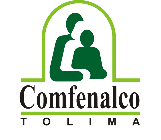 FORMATO DE ACTUALIZACIÓN DE DATOSPARA CAJA DE COMPENSACION FAMILIAR DE FENALCO DEL TOLIMA COMFENALCO TOLIMAFECHA DILIGENCIAMIENTO FORMATO:   _____________________________En cumplimiento del Artículo 5 de la Resolución No. 2082 del 06 de octubre de 2016 emitida por la Unidad Administrativa Especial de Gestión Pensional y Contribuciones Parafiscales de la Protección Social – UGPP. Nos permitimos actualzar la siguiente información:Cambió de Representante Legal:   SI ___     NO ____ (Si registró Si Chequee y anexe los siguientes soportes):Certificado de Existencia y Representación Legal de la Entidad Competente con fecha de expedición no mayor a 30 díasFotocopia C.C. del nuevo representante LegalOTRO ENUNCIAR:                                                 ________________________________________NOTA: FAVOR TENER EN CUENTA QUE SI LA EMPRESA ES PERSONA NATURAL, O, SI EL REPRESENTANTE LEGAL REGISTRA TAMBIÉN COMO EMPRESA CON NIT IGUAL AL NUMERO DE CC, DEBE DILIGENCIAR UN SOLO CORREO EN LOS CAMPOS HABILITADOS PARA ELLO, TANTO EN DATOS EMPRESA COMO EN DATOS REPRESENTANTE LEGAL. IMPORTANTE TENER EN CUENTA QUE ESTE CORREO SERÁ EL HABILITADO PARA NOTIFICACIONES DE TODO TIPO QUE EMITA LA CAJA RELACIONADOS CON SU FUNCIÓN EN AFILIACIÓN, APORTES,  SUBSIDIO, SERVICIOS, FACTURACIÓN, E INCLUSO PARA EL USO DEL PORTAL TRANSACCIONAL VIRTUAL.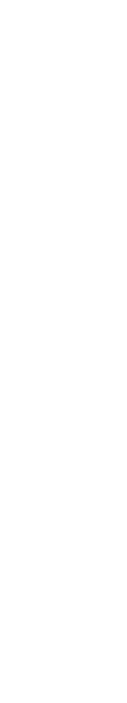 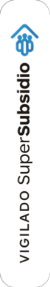 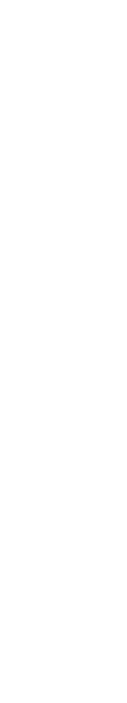 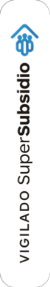     _____________________________________________                                                   ____________________________________________        FIRMA Y SELLO AUTORIZADO EMPLEADOR                                                                                         FIRMA Y SELLO RECIBIDO COMFENALCOPara más información nos puede contactar al correo actualizacionempresas@comfenalco.com.co ó al teléfono 2670088 EXT. 512DATOS EMPRESAS Y NOTIFICACIONES PERSONALES Y ELECTRONICASDATOS EMPRESAS Y NOTIFICACIONES PERSONALES Y ELECTRONICASRAZÓN SOCIAL: (Según certificado de existencia jurídica ó RUT)RAZÓN SOCIAL: (Según certificado de existencia jurídica ó RUT)NIT:DIGITO VERIFICACION:DIRECCION:BARRIO:MUNICIPIO:DEPARTAMENTO:CORREO ELECTRÓNICO:CELULAR:PAGINA WEB:   TELÉFONO FIJO / PBX:CORREO TALENTO HUMANO:CORREO TALENTO HUMANO:DATOS REPRESENTANTE LEGAL (PARA NOTIFICACIÓN ASAMBLEA DE AFILIADOS)DATOS REPRESENTANTE LEGAL (PARA NOTIFICACIÓN ASAMBLEA DE AFILIADOS)NOMBRE:NOMBRE:TIPO Y No. DOCUMENTO IDENTIDAD:FECHA NACIMIENTO:CORREO ELECTRÓNICO: CELULAR:DATOS SUCURSALES (Diligenciar si tiene sucursal en el Dpto. del Tolima, de lo contrario omitirlo)DATOS SUCURSALES (Diligenciar si tiene sucursal en el Dpto. del Tolima, de lo contrario omitirlo)MUNICIPIO SUCURSAL:   DIRECCION:   BARRIO:TELÉFONO FIJO / PBX: CONTACTO:CELULAR:CORREO ELECTRÓNICO:CORREO ELECTRÓNICO: